ТЕРНОПІЛЬСЬКИЙ ОБЛАСНИЙ КРАЄЗНАВЧИЙ МУЗЕЙ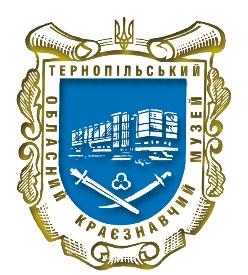 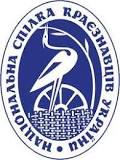 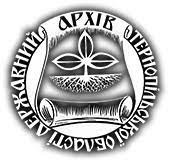 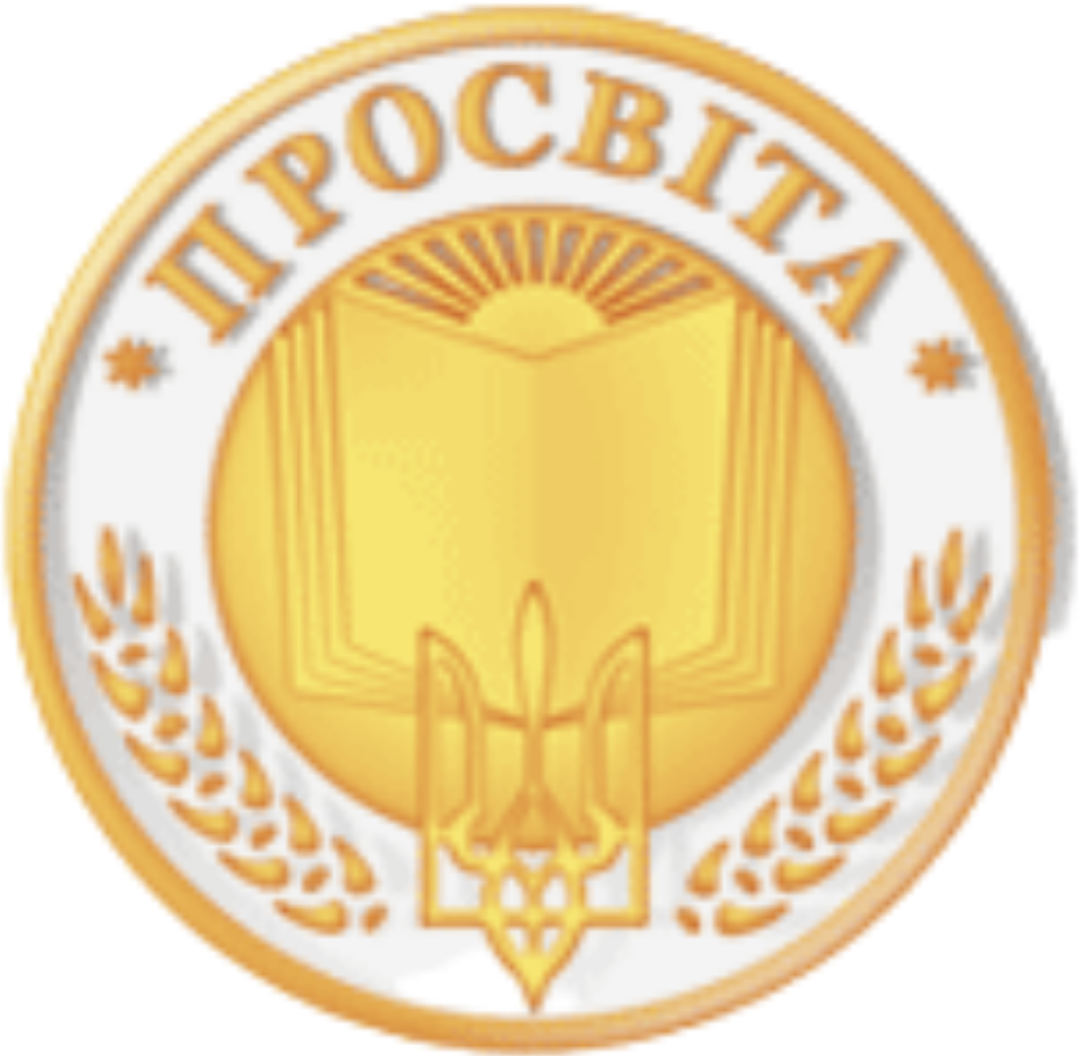 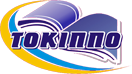 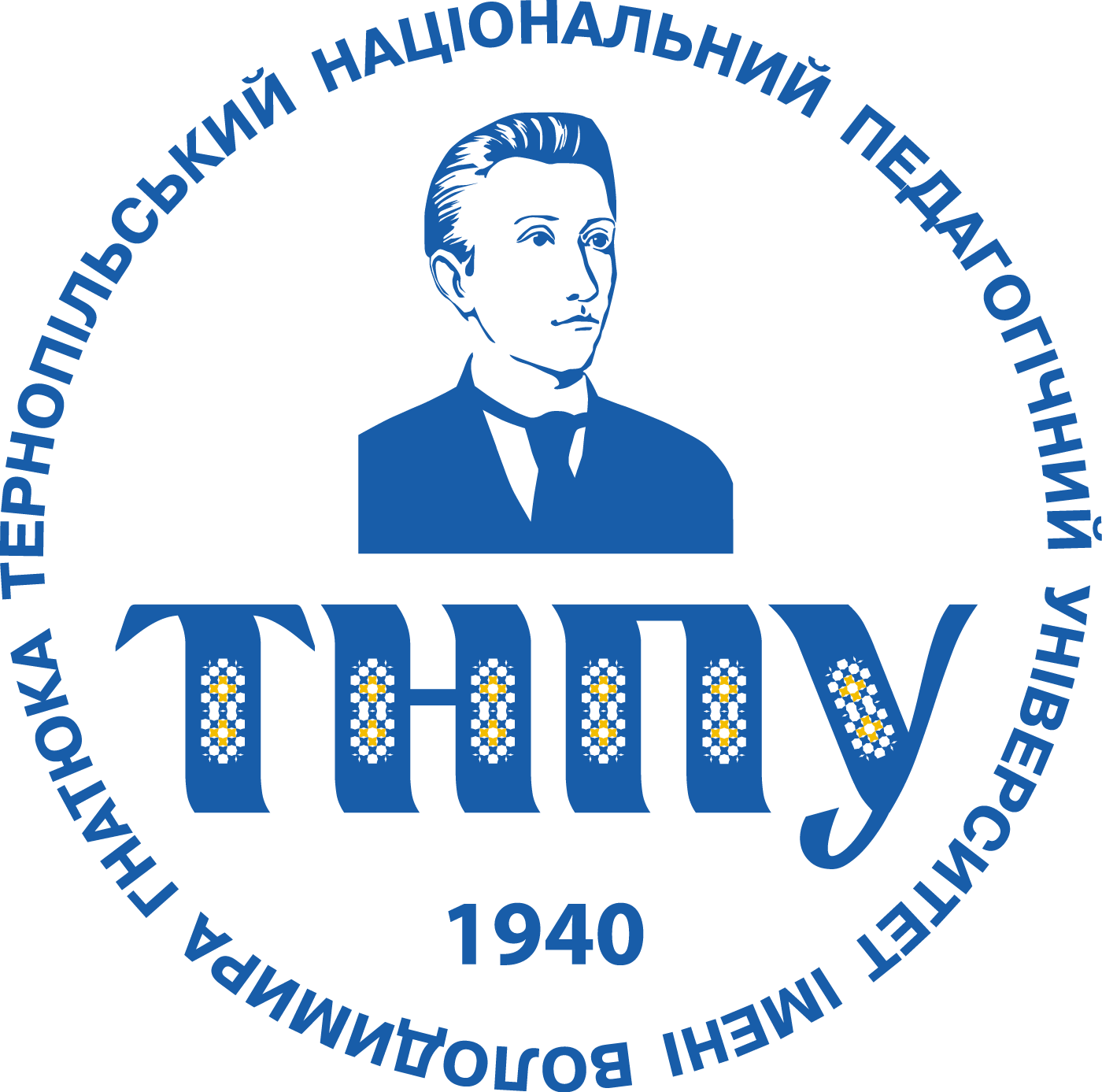 Інформаційний листШановні колеги!20 – 21 квітня 2023 рокуу Тернопільському обласному краєзнавчому музеї відбудеться Всеукраїнська науково-краєзнавча конференціяз міжнародною участю«Традиції краєзнавства: регіональний аспект»(до 110-річчя Тернопільського обласного краєзнавчого музею)13 квітня 1913 року відбулося відкриття Muzeum Podolski Towarzystwa Szkoły Ludowej, колекційні збірки якого стали фондовою основою Тернопільського обласного краєзнавчого музеюПередбачається обговорення наступних тем:Історія музейної справи на Тернопільщині;Історична спадщина: сучасність та перспективи;Фондові колекції та їх збереження;Принципи побудови музейної експозиції та модернізація в контексті умов сьогодення;Експозиційна та виставкова діяльність;Сучасні форми та методи музейної діяльності: новітні технології;Музейна педагогіка у національно-патріотичному та соціально-екологічному вихованні; Інклюзія музейними засобами; Визначні постаті краєзнавства;Загальна музеологія; Археографія.Умови участі:Для участі в науково-краєзнавчій конференції просимо надіслати заявку до 28.03.2023 та текст доповіді (виступу, повідомлення) до 14.04.2023 (включно) на електронну адресу  museum.tokm.te@ukr.netОфіційні мови науково-краєзнавчої конференції – українська, польська, англійська. Участь у роботі конференції безкоштовна.Матеріали доповідей будуть розміщені на сайті Тернопільського обласного краєзнавчого музею у вигляді збірника в форматі PDF. Також планується друковане видання у паперовій формі.Доповідачам буде розіслано електронний збірник матеріалів науково-краєзнавчої конференції, програму та сертифікат учасника (у форматі PDF) на зазначену в заявці електронну адресу.Адреса оргкомітету:46008, Тернопіль, площа Героїв Євромайдану, 3Тернопільський обласний краєзнавчий музейе-mail: museum.tokm.te@ukr.netЗ питань оформлення та подання матеріалів звертатися:Чеканова Наталія Богданівна – заступник директора з наукової роботи Тернопільського обласного краєзнавчого музею – 067 354 2681.Гаргай Ірина Ярославівна – учений секретар Тернопільського обласного краєзнавчого музею – 096 884 4479.Кульчицька Оксана Володимирівна – завідувач художньо-рекламного відділу Тернопільського обласного краєзнавчого музею – 097 943 5598.Вимоги та оформлення тексту доповіді:Список використаних джерел потрібно подавати з урахуванням Національного стандарту України ДСТУ 8302:2015 «Інформація та документація. Бібліографічне посилання. Загальні положення та правила складання». Посилання на літературу даються у квадратних дужках за алфавітом (наприклад [1, с. 12]), шрифт Times New Roman, 12 кегль, інтервал – 1. Обсяг – до 6 сторінок тексту (шрифт Times New Roman, 14 кегль, міжрядний інтервал 1,5, абзацний відступ , вирівнювання за шириною).4. Обсяг ілюстрацій – до 5 одиниць. Ілюстрації НЕ прикріплювати в документ WORD, а надсилати окремими файлами в форматі TIF або JPEG з пiдписами.5.  Анотація (4-5 речень) та  ключові слова (5-8 слів) подаються українською        та англійською мовами.6.  Відповідальність за зміст викладеного матеріалу несе автор.Для участі у конференції необхідно заповнити гугл-форму заявку за посиланням:https://docs.google.com/forms/d/e/1FAIpQLSdVmIiN1AzA2LvQKpzFkiC1_SXLhCgv2rg5RQuDCZucrCg_yQ/viewform?usp=sf_link Додаток 1 Зразок оформлення статті (тез доповіді):УДКДзюбинська Марія, кандидат географічних наук, доцент кафедри географії та методики її навчання, Тернопільський національний педагогічний університет імені Володимира ГнатюкаНАЗВАУ роботі ... Annotation: The article…Ключові слова: Кирило Студинський, ... Key words: Kyrylo Studynskii, …Текст статті Джерела та літератураНаріжний С. Українська еміграція. Культурна праця української еміграції 1919-1939. Київ : Видавництво імені Олени Теліги, 1999. 271 с.Проїзд, проживання, харчування – коштом учасників.Наша сторінка у фейсбуці  https://www.facebook.com/MuseumTernopil1913